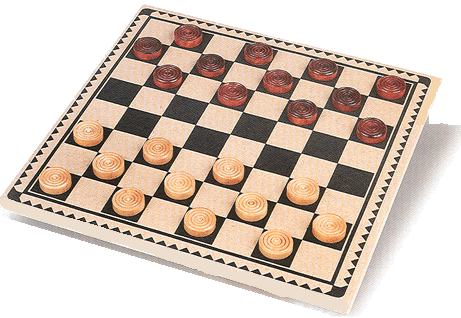 ДИПЛОМНАГРАЖДАЕТСЯ____Гришина Ева______группа №__11____за активное участиев интеллектуальном конкурсе «Лучший шашист ДОУ»___________2 место_______________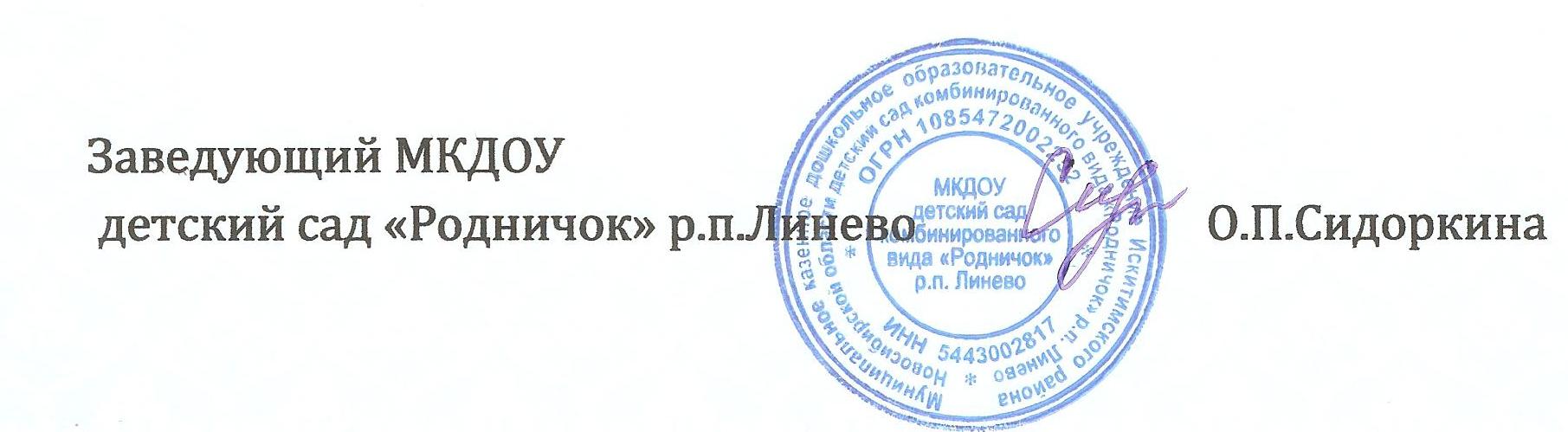 2013   год